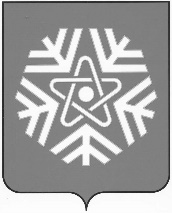 администрация  снежинского  городского  округаПОСТАНОВЛЕНИЕ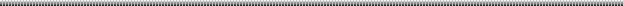         ПРОЕКТО выявлении правообладателейранее учтенного объектанедвижимостиВ соответствии со статьей 69.1 Федерального закона от 13.07.2015 № 218-ФЗ «О государственной регистрации недвижимости», на основании договора от 18.03.1998, руководствуясь статьями 34, 39 Устава муниципального образования «Город Снежинск»,ПОСТАНОВЛЯЮ:В отношении жилого помещения с кадастровым номером 74:40:0101012:2323, площадью 43,6 кв. м, местоположение: Челябинская обл., г. Снежинск, улица Дзержинского, дом 29, квартира 18, в качестве его правообладателей, владеющих данным жилым помещением недвижимости на праве долевой собственности (по ½ доли), выявлены:Котко Владимир Игоревич,       года рождения, СНИЛС                , паспорт гражданина Российской Федерации серия     №      , выдан                          , адрес регистрации по месту жительства:                                                           ;1.2. Котко Игорь Владимирович,           года рождения, СНИЛС                                , паспорт гражданина Российской Федерации серия         №           , выдан                                , адрес регистрации по месту жительства:                                                              .Право собственности Котко Владимира Игоревича и Котко Игоря Владимировича на указанный в пункте 1 настоящего постановления объект недвижимости подтверждается договором от 18.03.1998, зарегистрированным в БТИ 20.03.1998 (прилагается). Отделу жилья и социальных программ администрации города Снежинска направить в орган регистрации прав настоящее постановление, заявление о внесении в Единый государственный реестр недвижимости сведений о правообладателе ранее учтенного объекта недвижимости и иные документы, необходимые для внесения изменений в сведения Единого государственного реестра недвижимости.4. Контроль за выполнением настоящего постановления возложить на заместителя главы городского округа Д.А. Шарыгина.Глава Снежинского городского округа 					                              А.С. Пульниковот№